
4. Порядок пользования педагогическими работниками научными услугами.

4.1. Педагогические работники имеют право на получение бесплатных консультаций по вопросам выполнения научных исследований и разработок.

4.2. Педагогические работники имеют право на публикацию научных и иных материалов.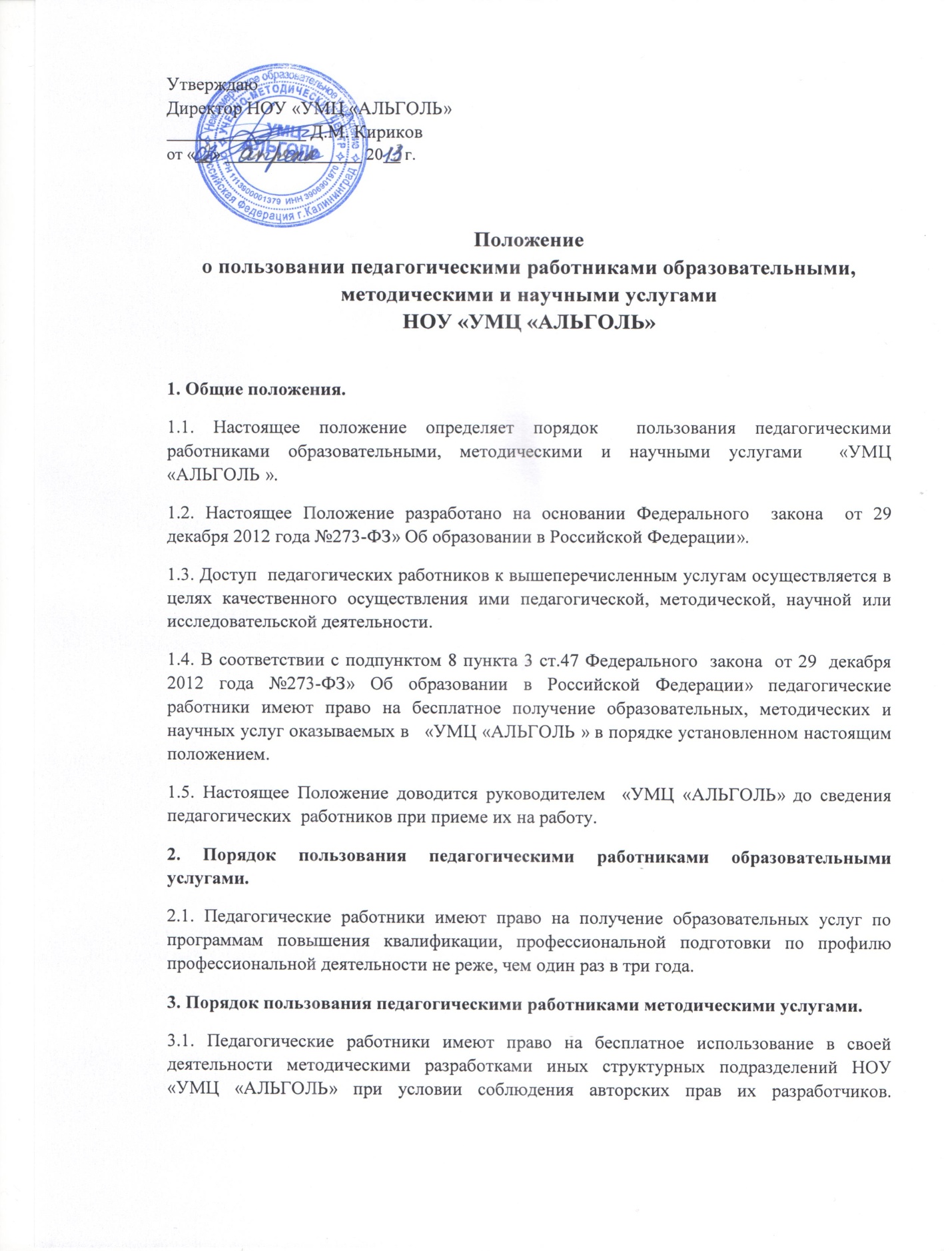 